Филиал муниципального  бюджетного  общеобразовательного учреждениясредней  общеобразовательной школы №5 г. Алагира в с.Бирагзанг РСО-АланияПРИКАЗ02.09.2021 г.                                                                                                             № 118 ОДО создании бракеражной комиссии в  1 полугодии 2021 – 2022 учебного года        В соответствии с требованиями СанПин 2.4.5.2409-08 «Санитарно-гигиенические требования к организации питания обучающихся в общеобразовательных учреждениях , учреждениях начального и среднего профессионального образования » , утвержденных Постановлением Главного государственного санитарного врача РФ  от 23.07.2008 г.№45, и в целях обеспечения качества и безопасности питания обучающихся ПРИКАЗЫВАЮ:1. Создать  на 1 полугодие 2021-2022 учебный год бракеражную комиссию в составе:        Каргинова Альбина Ахсарбековна, ответственная за питание;
        Дзарахохова  Роза Михайловна ,  медицинская сестра;        Цахоева Фатима , повар .
2. Наделить  бракеражную  комиссию следующими функциями :     2.1.оценка качества готовых блюд по органолептическим показаниям путем снятия пробынепосредственно из емкостей , в которых готовится готовится пища;     2.2. регистрация результатов бракеража в « Журнале бракеража готовой кулинарной продукции » ;     2.3. контроль веса порционных блюд , соответственно выходу , указанному в меню раскладке ;     2.4. наложение запрета на выдачу блюд в случаях нарушения технологии приготовления пищи или в случае неготовности пищи.     3. Контроль исполнения приказа оставляю за собой.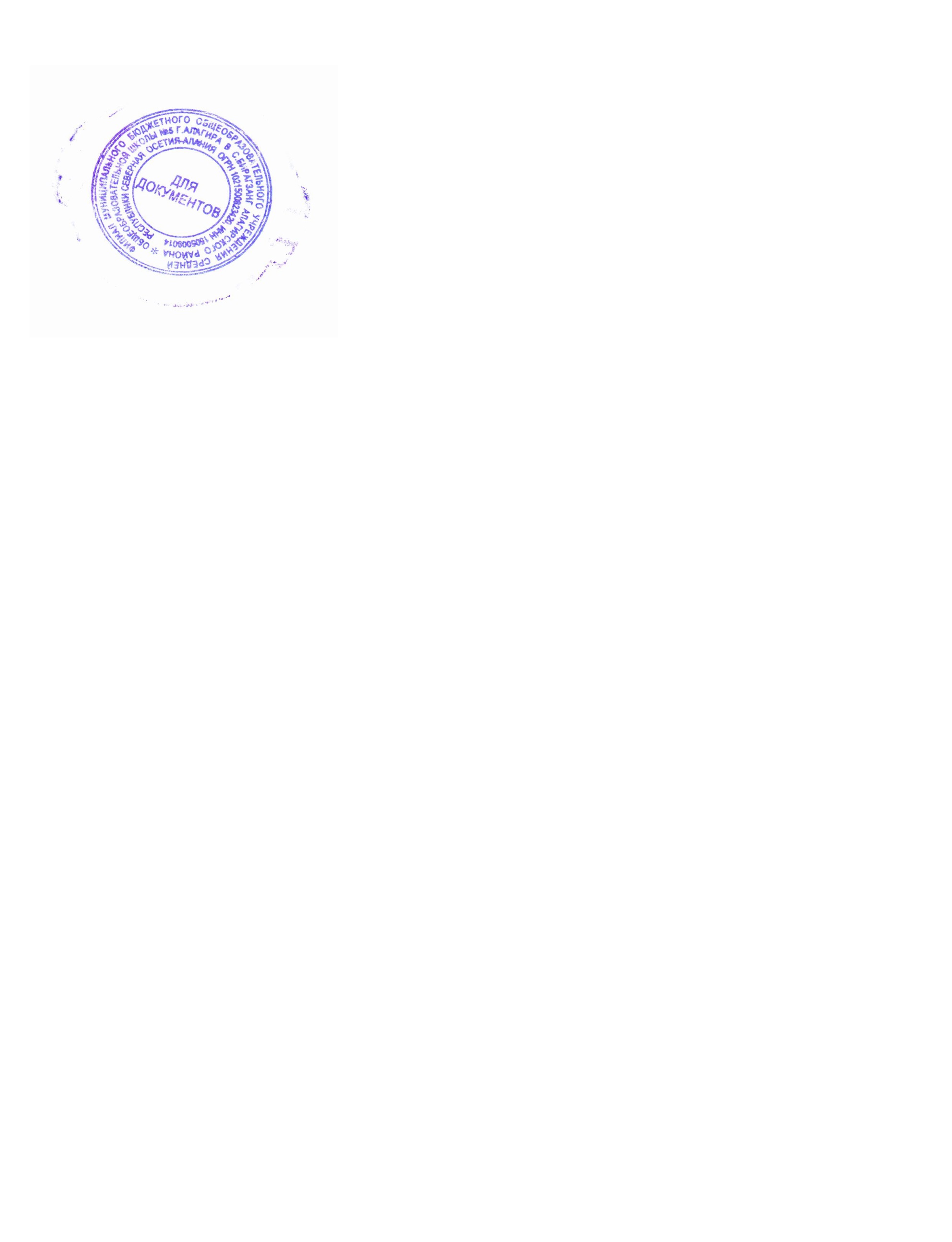 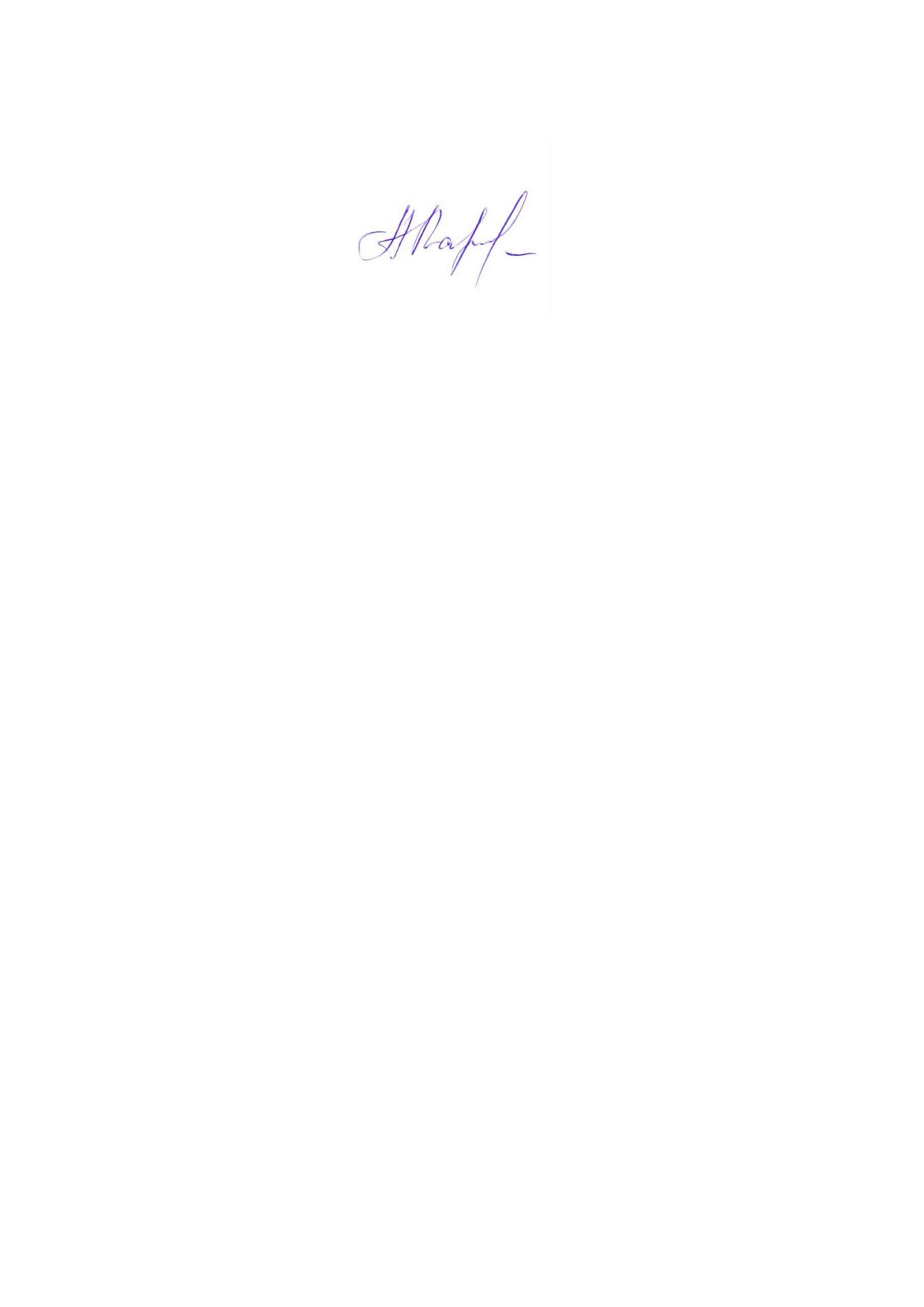 Зав. филиала МБОУ СОШ №5 					А.А. Каргиноваг. Алагира в с.Бирагзанг РСО-А С приказом ознакомлена:                    	Дзарахохова Р.М.	Цахоева Ф.